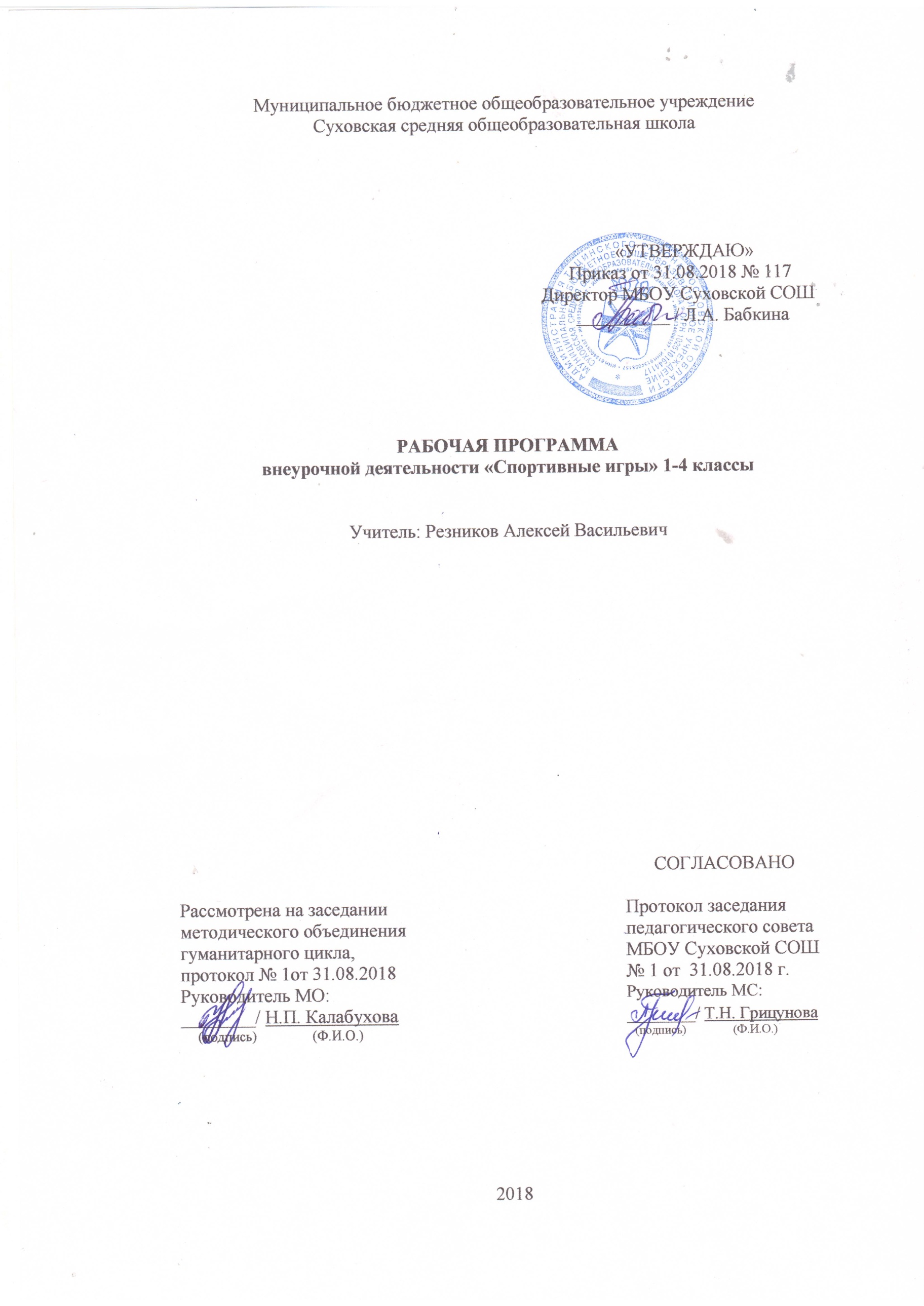 Планируемые результаты освоения курса внеурочной деятельности «Спортивные игры» (1-4 классы)К концу 1 года обучения:К концу 2 года обучения:К концу 3 года обучения:К концу 4 года обучения:СОДЕРЖАНИЕ УЧЕБНОГО КУРСА1-Й ГОД ОБУЧЕНИЯ (1 КЛАСС)Раздел I. Бессюжетные игры.Данные игры типа ловишек, перебежек, салок. Отличается наличие правил, ответственных ролей, взаимосвязанные игровые действия всех участников. Развиваются: самостоятельность, глазомер, быстрота и ловкость движений, ориентировка в пространстве. Дети учатся координировать свои действия. Упражняясь в играх данного раздела дети постепенно овладевают навыками и умениями действовать с различными предметами (мяч, шар, скакалка). Использование простых движений: бега, ловля.Раздел II. Игры-забавы.Учащимся даются понятия: игры-забавы, аттракционы, они часто проводятся на спортивных праздниках, на вечерах досуга. Двигательные задания выполняются в необычных условиях и часто включают элемент соревнования (бежать в мешке, выполнить движение с закрытыми глазами)Раздел III. Народные игры.Народные игры являются неотъемлемой частью интернационального, художественного и физического воспитания подрастающего поколения. В народных играх много юмора, шуток, соревновательного задора: движения точны и образны, часто сопровождаются считалками, потешками, веселыми моментами. Игровая ситуация увлекает и воспитывает детей, а действия требуют от детей умственной деятельности.Раздел  IV. Любимые игры детей.Все игры коллективные. Дети выступают в роли ведущих, объясняют и проводят игру. Педагог следит за ходом игры, дает советы. У детей появляется интерес к самостоятельному проведению игры, сохраняется эмоционально-положительное настроение и хорошие взаимоотношения играющих. этом испытать радость.2-Й ГОД ОБУЧЕНИЯ (2 КЛАСС)Раздел I. Основы знанийОбщая характеристика физических качеств: сила, быстрота, выносливость, ловкость, гибкость.Физические упражнения и подвижные игры как средства развития и совершенствования физических качеств.Профилактика травматизма, причины возникновения травм и правила оказания первой помощиЗакаливание и его влияние на организм.Раздел II. Общая физическая подготовка.Упражнения для формирования осанки. Общеукрепляющие упражнения с и без предметов (палка, скакалка, мяч).Ходьба на носках, пятках, в полуприседе, быстрым широким шагом. Бег по кругу, с изменением направления и скорости. Бег с высокого старта на 30,40 метров. Бег с преодолением препятствий. Челночный бег 3х10м, 3х15 м, бег до 10 минут.Опорные прыжки, со скакалкой, с высоты до 50 см, в длину с места и в высоту с разбега, напрыгивание на скамейку.Метание малого мяча на дальность и в цель, метание на дальность отскока от стены, щита. Броски набивного мяча 0,5 кг.Лазание по гимнастической стенке, канату.Кувырки, перекаты, стойка на лопатках, акробатическая комбинация. Упражнения в висах и упорах.Раздел III. Подвижные игры на развитие физических качеств.Подвижные игры с элементами спортивных игр: «Мяч среднему», «Мяч соседу», «Гонка мячей», «Мяч среднему в шеренгах», эстафеты с ведением мяча, броском мяча после ведения и остановки.Для развития быстроты и силы: «Догонялки», «Перетягивание в парах», «Вызов номеров», «Парашютисты».Для развития выносливости: «Салки ноги от земли», «Салки на одной ноге», «Салки с ленточками», «Зайцы в огороде».Для развития ловкости: «Альпинисты», «Пустое место», «Смотри за сигналом», «Шишки, желуди, орехи», эстафеты с предметами, встречные эстафеты.Для развития гибкости: «Пройти без шумно», «Встречи на скамейках», «Прыжок и кувырок», «Медвежата за медом».Подвижные игры на внимание: «Фигуры», «Выставка картин», «Что изменилось?», «Музыкальная змейка».3-Й ГОД ОБУЧЕНИЯ (3 КЛАСС)Раздел I. Основы знанийПравила по ТБ при проведении спортивных игр.Здоровье и режим дня.История развития спортивных игр в России и за рубежом.Раздел II. Общая физическая подготовка.Упражнения для формирования осанки. Общеукрепляющие упражнения с предметами и без предметов.Бег с ускорением на 30,40, 50 метров. Бег с высокого старта на 30, 40, 50 метров. Бег с преодолением препятствий. Челночный бег 3х10 м, 6х10 м, бег до 10 минут.Опорные прыжки, со скакалкой, в длину с места и с разбега, в высоту с разбега, напрыгивание и прыжки в глубину.Метание малого мяча на дальность и в цель, метание на дальность отскова от стены, щита. Броски набивного мяча 0,5 кг.Силовые упражнения: лазание, подтягивание сериями, переворот в упор. Акробатическая комбинация. Упражнения с гантелями.Раздел III. Подвижные игры на развитие физических качеств.- подвижные игры с элементами спортивных игр: «Передача мяча в колоннах», «День и ночь», «Гонка мячей по кругу», «Попади в мяч», «Передал-садись», «Два мяча», «Не давай мяч вошедшему», эстафеты с ведением мяча и с броском мяча после ведения и остановки;- Для развития быстроты и силы: «Охотники и утки», «Попрыгунчики-воробушки», «Караси и щуки»;- Для развития выносливости: «Перебежки», «Змейка», «Иголка и нитка», «Салки - дай руку!», «Линейная эстафета», «Круговая эстафета», «Кто обгонит»;- Для развития ловкости: «Подвижная цель», «Третий лишний», эстафеты с предметами, встречные эстафеты;-Для развития гибкости: «Разведчики», «Встречи на скамейках», «Прыжок и кувырок», «Медвежата за медом»;-Подвижные игры на внимание: «Класс смирно», «Правильно- неправильно», «Угадай кто подходил», «Музыкальная змейка»;4-Й ГОД ОБУЧЕНИЯ (4 КЛАСС) Раздел I.Основы знанийПравила по ТБ при проведении спортивных игр.Характеристика деятельности спортивных секций по видам спорта и детско-юношеских спортивных школ.Характеристика пионербола, правила игры, судейство.Характеристика баскетбола, правила игры, судейство.Раздел II.Общая физическая подготовка.Упражнения для формирования осанки. Общеукрепляющие упражнения с предметами и без предметов.Бег с ускорением на 30,40, 50 метров. Бег с высокого старта на 60-100 метров. Бег с преодолением препятствий. Челночный бег 3х10 м, 6х10 м, бег  10-12 минут.Опорные прыжки, со скакалкой, в длину с места и с разбега, в высоту с разбега, напрыгивание и прыжки в глубину.Метание малого мяча на дальность и в цель, метание на дальность отскока от стены, щита. Броски набивного мяча 1 кг.Силовые упражнения: лазание, подтягивание сериями, переворот в упор. Акробатическая комбинация. Упражнения с гантелями. Длинные кувырки через препятствия высотой 60 смРаздел III. Подвижные игры на развитие физических качеств.- подвижные игры с элементами спортивных игр: «Передача мяча в колоннах», «Гонка мячей по кругу», «Перестрелка», «Мяч ловцу», пионербол и баскетбол по упрощенным правилам;- Для развития быстроты и силы: «Борьба за мяч»;- Для развития выносливости: «Удочка», «Комбинированная эстафета», «Эстафета зверей», «Линейная эстафета», «Круговая эстафета», «Кто обгонит»;- Для развития ловкости: «Челночная эстафета», «Третий лишний», эстафеты с предметами, встречные эстафеты;-Для развития гибкости: «Разведчики», «Встречи на скамейках»;-Подвижные игры на внимание: «Класс смирно», «Правильно- неправильно», «Угадай кто подходил», «Музыкальная змейка»;Календарно-тематическое планирование1 класс (33 (31) ч)2 класс (34 (32)ч)3 класс4 классНаименование рабочей программы Аннотация к рабочей программеРабочая программа внеурочной деятельности «Спортивные игры»Классы «1-4»ФГОС НОО Рабочая программа составлена на основе:- федерального компонента государственного образовательного стандарта начального общего образования по физкультуре;- Комплексной  программы физического воспитания учащихся 1-11 кл. Автор: В.И.Лях, А.А.Зданевич, М.: Просвещение, 2011 г.; - требований Основной образовательной программы НОО МБОУ Суховской СОШ;- положения о рабочей программе МБОУ Суховской СОШРабочая программа внеурочной деятельности «Спортивные игры»Классы «1-4»ФГОС НОО Учебники: нетРабочая программа внеурочной деятельности «Спортивные игры»Классы «1-4»ФГОС НОО Количество   часов:  Программа рассчитана на 33 часа в 1 классе, по 34 часа во 2-4 классах в год с проведением занятий 1 раз в неделю, продолжительность занятия 30 - 35 минутРабочая программа внеурочной деятельности «Спортивные игры»Классы «1-4»ФГОС НОО Цели программы:удовлетворить потребность младших школьников в движении, стабилизировать эмоции, научить владеть своим телом, развить физические, умственные и творческие способности, нравственные качества; сформировать у младших школьников мотивацию сохранения и приумножения здоровья средством подвижных и спортивных игрЛичностные результатыМетапредметные результатыПредметные результатыДоговариваться и приходить к общей согласованности во время проведения игр;Формировать представление об этических идеалах и ценностях;Отбирать и выполнять комплексы упражнений  в соответствии с изученными правилами.Соблюдать санитарно-гигиенические правила, режим дня;Понимать  необходимость ЗОЖ и соблюдать правила безопасного поведениядемонстрировать уровень физической подготовленностиСохранять правильную осанку, оптимальное телосложение;Знать различные виды игр;Выполнять правила игры.Личностные результатыМетапредметные результатыПредметные результатыОпределять уровень развития физических качеств;Договариваться и приходить к общей согласованности во время проведения игр, учитывая разные точки зрения;Проявлять инициативу в выборе и проведение подвижных игр.Управлять своими эмоциями;Взаимодействовать с коллективом, находить компромисс, слушать и понимать других;Раскрывать на примерах личностного опыта положительного влияния подвижных игр на физическое, личностное, социальное развитие. Выполнять  комплексы физических упражнений для формирования правильной осанки; Организовывать и проводить самостоятельные формы занятий;Соблюдать режим дня и правила личной гигиены.Личностные результатыМетапредметные результатыПредметные результатыВести наблюдения за показателями частоты сердечных сокращений во время выполнения физических упражнений;проявление положительных качеств личности и управление своими эмоциями в различных игровых ситуациях; Взаимодействовать с одноклассниками и сверстниками в процессе занятий подвижными играми;Вести дневник самонаблюдения за физическим развитием и физической подготовленностью;Управлять своими эмоциями;Знать  о разновидностях физических упражнений: общеразвивающих, подводящих и соревновательных;Знать и использовать комплексы ритмической гимнастики;Владеть различными формами игровой деятельности.Личностные результатыМетапредметные результатыПредметные результатыПроявление дисциплинированности, трудолюбия и упорства в достижении поставленных целей;Готовность  к преодолению трудностей;Целеустремленность и настойчивость в достижении целей, жизненного оптимизма;Ориентация на понимание причин успеха во внеурочной деятельности.Активное включение в общение и взаимодействие со сверстниками на принципах уважения и доброжелательности, взаимопомощи и сопереживания;Понимать  необходимость ЗОЖ и соблюдать правила безопасного поведенияОказание моральной поддержки сверстникам  во время соревнований.Выполнять простейшие акробатические и гимнастические комбинации;играть по   упрощенным правилам спортивные игры;Самостоятельно  организовывать и проводить спортивные соревнования;Планирование занятий физическими упражнениями в режиме дня, организации отдыха и досуга.№ п/пДатаДатаРазделы программы/темы занятий№ п/пПлан ФактРазделы программы/темы занятийБессюжетные игрыБессюжетные игрыБессюжетные игрыБессюжетные игры104.09Организационно-методические требования на занятиях «Спортивные игры». «Вороны и воробьи»211.09П/и «Ловишки- перебежки»318.09П/и «Паровозик»425.09П/и «Белые медведи»502.10П/и «На одной ноге»609.10П/и «Петушиный бой»716.10П/и «Попади в след»823.10П/и «Заря-заряница»Игры-забавыИгры-забавыИгры-забавыИгры-забавы913.11П/и «Охота на тигра»1020.11П/и «Донеси рыбку»1127.11П/и «Черепаха-путешественница»1204.12П/и «Собери орехи»1311.12П/и «Флаг на башне»1418.12П/и «Волк во рву»1525.12П/и «Командные собачки»1615.01П/и «Салки с домиками»Народные игрыНародные игрыНародные игрыНародные игры1722.01Русская народная игра «Краски»1829.01Русская народная игра «Стадо»1905.02Таджикская народная игра «Горный козел»2019.02Украинская народная игра «Хлебец»2126.02Чеченская народная игра «Игра в башню»2205.03Дагестанская народная игра «Достань шапку»2312.03Бурятская народная игра «Волк и ягнята»2419.03Чувашская народная игра «Спутанные кони»2509.04Армянская  народная игра «Статуя»Любимые игры детейЛюбимые игры детейЛюбимые игры детейЛюбимые игры детей2616.04П/и «Третий лишний»2723.04П/и «Мяч среднему», «Мяч соседу»2830.04П/и «Пятнашки»2907.05П/и «Вышибалы» 3014.05П/и «Казаки-разбойники»3121.05П/и «Перестрелки», «Мяч ловцу»Итого: 31 часИтого: 31 часИтого: 31 часИтого: 31 час№ п/пДатаДатаРазделы программы/темы занятий№ п/пПланФактРазделы программы/темы занятий104.09Правила ТБ при проведении спортивных игр. Гигиена, предупреждение травм, самоконтроль.211.09Характеристика баскетбола, правила игры, судейство318.09Овладение техникой передвижений, стоек, поворотов.425.09Комбинация из основных элементов техники передвижений502.10Ловля и передача мяча от груди609.10Передача мяча в парах на месте. Передача мяча в парах в движении716.10Броски мяча одной рукой. Броски мяча в корзину823.10Активные приемы защиты. Персональная защита913.11Развитие двигательных качеств. Элементы баскетбола1020.11Подвижные игры с элементами спортивных игр1127.11Подвижные для развития быстроты и силы1204.12Подвижные игры для развития выносливости1311.12Техника передвижения с мячом. Комбинации из элементов1418.12Ловля и передача мяча двумя руками от груди. Передачи в парах на месте1525.12Броски мяча двумя руками. Броски мяча в корзину1615.01Развитие двигательных качеств. Двусторонние игры1722.01Спортивная игра «Баскетбол»1829.01Спортивная игра «Баскетбол»1905.02Правила игры в пионербол. Передача мяча в парах, тройках. Техника подачи мяча2012.02Спортивная игра «Пионербол»2119.02Спортивная игра «Пионербол»2226.02Спортивная игра «Пионербол»2305.03Общая физическая подготовка2412.03Комбинированная эстафета2519.03Подвижные игры для развития гибкости2609.04Подвижные игры на внимание2716.04Полоса препятствий «Разведчики»2823.04Общая физическая подготовка2930.04Подвижные игры для развития ловкости 3007.05Эстафета с предметами, встречные эстафеты3114.05Челночная эстафета3221.05Игротека подвижных игрИтого: 32 часаИтого: 32 часаИтого: 32 часаИтого: 32 часа№ п/пДатаДатаРазделы программы/темы занятий№ п/пПлан ФактРазделы программы/темы занятий105.09Правила ТБ при проведении спортивных игр. Гигиена, предупреждение травм, самоконтроль.212.09Характеристика баскетбола, правила игры, судейство319.09Овладение техникой передвижений, стоек, поворотов.426.09Комбинация из основных элементов техники передвижений503.10Ловля и передача мяча от груди610.10Передача мяча в парах на месте. Передача мяча в парах в движении707.10Броски мяча одной рукой. Броски мяча в корзину824.10Активные приемы защиты. Персональная защита907.11Развитие двигательных качеств. Элементы баскетбола1014.11Подвижные игры с элементами спортивных игр1121.11Подвижные для развития быстроты и силы1228.11Подвижные игры для развития выносливости1305.12Техника передвижения с мячом. Комбинации из элементов1412.12Ловля и передача мяча двумя руками от груди. Передачи в парах на месте1519.12Броски мяча двумя руками. Броски мяча в корзину1626.12Развитие двигательных качеств. Двусторонние игры1716.01Спортивная игра «Баскетбол»1823.01Спортивная игра «Баскетбол»1930.01Спортивная игра «Баскетбол»2006.02Правила игры в пионербол. Передача мяча в парах, тройках. Техника подачи мяча2113.02Спортивная игра «Пионербол»2220.02Спортивная игра «Пионербол»2327.02Спортивная игра «Пионербол»2406.03Спортивная игра «Пионербол»2513.03Общая физическая подготовка2620.03Комбинированная эстафета2703.04Подвижные игры для развития гибкости2810.04Подвижные игры на внимание2917.04Полоса препятствий «Разведчики»3024.05Общая физическая подготовка3101.05Подвижные игры для развития ловкости 3208.05Эстафета с предметами, встречные эстафеты3315.05Челночная эстафета3422.05Игротека подвижных игрИтого: 34 часаИтого: 34 часаИтого: 34 часаИтого: 34 часа№ п/пДатаДатаРазделы программы/темы занятий№ п/пПлан ФактРазделы программы/темы занятий105.09Правила ТБ при проведении спортивных игр. Гигиена, предупреждение травм, самоконтроль.212.09Характеристика баскетбола, правила игры, судейство319.09Овладение техникой передвижений, стоек, поворотов.426.09Комбинация из основных элементов техники передвижений503.10Ловля и передача мяча от груди610.10Передача мяча в парах на месте. Передача мяча в парах в движении707.10Броски мяча одной рукой. Броски мяча в корзину824.10Активные приемы защиты. Персональная защита907.11Развитие двигательных качеств. Элементы баскетбола1014.11Подвижные игры с элементами спортивных игр1121.11Подвижные для развития быстроты и силы1228.11Подвижные игры для развития выносливости1305.12Техника передвижения с мячом. Комбинации из элементов1412.12Ловля и передача мяча двумя руками от груди. Передачи в парах на месте1519.12Броски мяча двумя руками. Броски мяча в корзину1626.12Развитие двигательных качеств. Двусторонние игры1716.01Спортивная игра «Баскетбол»1823.01Спортивная игра «Баскетбол»1930.01Спортивная игра «Баскетбол»2006.02Правила игры в пионербол. Передача мяча в парах, тройках. Техника подачи мяча2113.02Спортивная игра «Пионербол»2220.02Спортивная игра «Пионербол»2327.02Спортивная игра «Пионербол»2406.03Спортивная игра «Пионербол»2513.03Общая физическая подготовка2620.03Комбинированная эстафета2703.04Подвижные игры для развития гибкости2810.04Подвижные игры на внимание2917.04Полоса препятствий «Разведчики»3024.05Общая физическая подготовка3101.05Подвижные игры для развития ловкости 3208.05Эстафета с предметами, встречные эстафеты3315.05Челночная эстафета3422.05Игротека подвижных игрИтого: 34 часаИтого: 34 часаИтого: 34 часаИтого: 34 часа